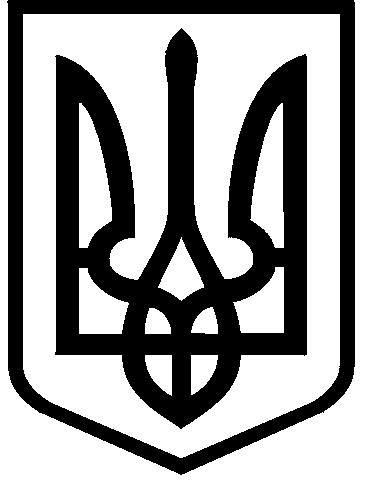 КИЇВСЬКА МІСЬКА РАДАІХ СКЛИКАННЯПОСТІЙНА КОМІСІЯ З ПИТАНЬ ПІДПРИЄМНИЦТВА, ПРОМИСЛОВОСТІ ТА МІСЬКОГО БЛАГОУСТРОЮ01044, м. Київ, вул. Хрещатик, 36  к. 1005                                                                                      тел.:(044)202-70-29Протокол № 7/8засідання постійної комісії Київської міської ради з питань підприємництва, промисловості та міського благоустрою	від 22.09.2021 р.Місце проведення: Київська міська рада, м. Київ, вул. Хрещатик, 36,     10-й поверх, к.1017, 11.00.Склад комісії: 4 депутати Київської міської ради.Присутні 4 депутати Київської міської ради, члени постійної комісії з питань підприємництва, промисловості та міського благоустрою: Присутні  (запрошені) на засіданні постійної комісії:Порядок денний:1.  Звіт про виконання у І півріччі 2021 року заходів Комплексної міської цільової програми сприяння розвитку підприємництва, промисловості та споживчого ринку на 2019-2022 роки, затвердженої рішенням Київської міської ради від 12.11.2019  № 59/7632 (зі змінами та доповненнями).(Доповідач: Костіков В.В. – в.о. директора Департаменту промисловості та розвитку підприємництва виконавчого органу Київської міської ради (КМДА))2.  Про звернення генерального директора Групи компаній «Новатор» Овсянникова Ф.О. щодо проблем здійснення господарської діяльності у сфері навчання з охорони праці, лист від 25.08.2021 №28 (вх. від 07.09.2021 №08/21399).(Доповідач: Овсянников Ф.О. – генеральний директор Групи компаній «Новатор»)3.  Про розгляд звернення депутата Київської міської ради Ксенії СЕМЕНОВОЇ від 09.10.2021 № 08/279/09/236-480 (вх. від 10.09.2021 №08/21810) щодо відновлення благоустрою у Солом’янському районі м. Києва після проведення ремонтних робіт КП «Київтеплоенерго».(Доповідачі: Семенова К.І. –  депутат Київської міської ради / Черноштан С.А. – заступник директора із забезпечення виробництва та перспективного розвитку СП «Київські теплові мережі» комунального підприємства виконавчого органу Київської міської ради (КМДА) «Київтеплоенерго»)4. Про розгляд проєкту рішення Київської міської ради «Про внесення змін до плану діяльності Київської міської ради з підготовки проєктів регуляторних актів на 2021 рік»  доручення заступника міського голови-секретаря Київської міської ради від 12.08.2021 №08/231-3048/ПР.(Доповідач: Трубіцин В.С. - голова постійної комісії Київської міської ради з питань підприємництва, промисловості та міського благоустрою)5. Про розгляд проєкту рішення Київської міської ради «Про внесення змін до рішення Київської міської ради «Про Правила благоустрою міста Києва» № 1051/1051 від 25 грудня 2008 року» доручення заступника міського голови-секретаря Київської міської ради від 16.08.2021 №08/231-3066/ПР.(Доповідач: Пашинна  Л.В., - депутат Київської міської ради)6. Про розгляд проєкту рішення Київської міської ради «Про передачу ТОВАРИСТВУ З ОБМЕЖЕНОЮ ВІДПОВІДАЛЬНІСТЮ «ІНВЕСТБУД-КОНСАЛТИНГ» земельної ділянки в оренду для будівництва, експлуатації та обслуговування збірно-розбірних торговельних павільйонів на просп. Романа Шухевича, 30 у Дніпровському районі міста Києва (527344776)» доручення заступника міського голови-секретаря Київської міської ради від 27.07.2021 №08/231-2779/ПР.(Доповідач: Господаренко Я.П. – начальник відділу моніторингу та контролю Департаменту земельних ресурсів виконавчого органу Київської міської ради (КМДА))7. Про розгляд проєкту рішення Київської міської ради «Про передачу ТОВАРИСТВУ З ОБМЕЖЕНОЮ ВІДПОВІДАЛЬНІСТЮ «АТБ-ІНВЕСТ» земельної ділянки в оренду для експлуатації та обслуговування магазину продовольчих та непродовольчих товарів на вул. Якуба Коласа, 27 у Святошинському районі міста Києва (479431222)» доручення заступника міського голови-секретаря Київської міської ради від 26.07.2021 №08/231-2759/ПР.(Доповідач: Господаренко Я.П. – начальник відділу моніторингу та контролю Департаменту земельних ресурсів виконавчого органу Київської міської ради (КМДА))8. Про розгляд проєкту рішення Київської міської ради «Про поновлення товариству з обмеженою відповідальністю «СМАЧНОГО БОН АПЕТИТ» договору оренди земельної ділянки від 23 серпня 2006 року № 91-6-00578 (696050580)» доручення заступника міського голови-секретаря Київської міської ради від 29.07.2021 №08/231-2797/ПР.(Доповідач: Господаренко Я.П. – начальник відділу моніторингу та контролю Департаменту земельних ресурсів виконавчого органу Київської міської ради (КМДА))9.  Про розгляд проєкту рішення Київської міської ради «Про поновлення приватній фірмі «ВЛАДА» договору оренди земельної ділянки від 06 жовтня 2004 року № 75-6-00141 (зі змінами) (238365849)» доручення заступника міського голови-секретаря Київської міської ради від 02.08.2021 №08/231-2844/ПР.(Доповідач: Господаренко Я.П. – начальник відділу моніторингу та контролю Департаменту земельних ресурсів виконавчого органу Київської міської ради (КМДА))10. Про розгляд проєкту рішення Київської міської ради «Про поновлення приватній фірмі «ВЛАДА» договору оренди земельної ділянки від 06 жовтня 2004 року № 75-6-00140 (зі змінами) (360534547)» доручення заступника міського голови-секретаря Київської міської ради від 02.08.2021 №08/231-2830/ПР.(Доповідач: Господаренко Я.П. – начальник відділу моніторингу та контролю Департаменту земельних ресурсів виконавчого органу Київської міської ради (КМДА))11. Про розгляд проєкту рішення Київської міської ради «Про передачу ПРИВАТНОМУ ПІДПРИЄМСТВУ «КЕДР» земельної ділянки в оренду для експлуатації та обслуговування торговельного павільйону на вул. Пухівській, 1-а, літ. 4Х у Деснянському районі міста Києва (527539889)» доручення заступника міського голови-секретаря Київської міської ради від 03.08.2021 №08/231-2849/ПР.(Доповідач: Господаренко Я.П. – начальник відділу моніторингу та контролю Департаменту земельних ресурсів виконавчого органу Київської міської ради (КМДА))12. Про розгляд проєкту рішення Київської міської ради «Про передачу ТОВАРИСТВУ З ОБМЕЖЕНОЮ ВІДПОВІДАЛЬНІСТЮ «АТБ-ІНВЕСТ» земельної ділянки в оренду для експлуатації та обслуговування будівлі магазину продовольчих та непродовольчих товарів на вул. Митрополита Андрея Шептицького, 24-А у Дніпровському районі міста Києва (565743122)» доручення заступника міського голови-секретаря Київської міської ради від 21.07.2021 №08/231-2669/ПР.(Доповідач: Господаренко Я.П. – начальник відділу моніторингу та контролю Департаменту земельних ресурсів виконавчого органу Київської міської ради (КМДА))13. Про розгляд проєкту рішення Київської міської ради «Про передачу ТОВАРИСТВУ З ОБМЕЖЕНОЮ ВІДПОВІДАЛЬНІСТЮ «АТБ-ІНВЕСТ» земельної ділянки в оренду для експлуатації та обслуговування будівлі магазину продовольчих та непродовольчих товарів на вул. Політехнічній, 31 у Солом'янському районі міста Києва (460431200)» доручення заступника міського голови-секретаря Київської міської ради від 22.07.2021 №08/231-2701/ПР.(Доповідач: Господаренко Я.П. – начальник відділу моніторингу та контролю Департаменту земельних ресурсів виконавчого органу Київської міської ради (КМДА))14.  Про розгляд проєкту рішення Київської міської ради «Про передачу громадянці Корольовій Наталії Вікторівні земельної ділянки в оренду для експлуатації та обслуговування нежитлової будівлі на вул. Бальзака Оноре де, 10-В у Деснянському районі міста Києва (303900265)» доручення заступника міського голови-секретаря Київської міської ради від 11.08.2021 № 08/231-3034/ПР.(Доповідач: Господаренко Я.П. – начальник відділу моніторингу та контролю Департаменту земельних ресурсів виконавчого органу Київської міської ради (КМДА))15. Про розгляд проєкту рішення Київської міської ради «Про поновлення товариству з обмеженою відповідальністю «СОНЦЕ» договору оренди земельної ділянки від 02 листопада 2007 року № 78-6-00476 (зі змінами) (682510580)» доручення заступника міського голови-секретаря Київської міської ради від 31.08.2021 №08/231-3249/ПР.(Доповідач: Господаренко Я.П. – начальник відділу моніторингу та контролю Департаменту земельних ресурсів виконавчого органу Київської міської ради (КМДА))16.  Про розгляд проєкту рішення Київської міської ради «Про відмову товариству з обмеженою відповідальністю «МІСЬКА БУДІВЕЛЬНА КОМПАНІЯ» в поновленні договору оренди земельної ділянки від 10 серпня 2004 року № 82-6-00211 (зі змінами) (633250505)» доручення заступника міського голови-секретаря Київської міської ради від 26.08.2021 №08/231-3183/ПР.(Доповідач: Господаренко Я.П. – начальник відділу моніторингу та контролю Департаменту земельних ресурсів виконавчого органу Київської міської ради (КМДА))17. Про розгляд проєкту рішення Київської міської ради «Про поновлення товариству з обмеженою відповідальністю «ПРОМЛЕНД ІНВЕСТ» договорів оренди земельних ділянок від 21 серпня 2018 року № № 3315, 3318 (577105015, 477056071)»  доручення заступника міського голови-секретаря Київської міської ради від 26.08.2021 №08/231-3142/ПР.(Доповідач: Господаренко Я.П. – начальник відділу моніторингу та контролю Департаменту земельних ресурсів виконавчого органу Київської міської ради (КМДА))18.  Про розгляд проєкту рішення Київської міської ради «Про відмову товариству з обмеженою відповідальністю «КОМЕРЦІЙНО - ВИРОБНИЧА ФІРМА «КРОКУС» в поновленні договору оренди земельних ділянок від 27 вересня 2005 року № 91-6-00493 (зі змінами) (440055568)» доручення заступника міського голови-секретаря Київської міської ради від 13.08.2021 №08/231-3051/ПР.(Доповідач: Господаренко Я.П. – начальник відділу моніторингу та контролю Департаменту земельних ресурсів виконавчого органу Київської міської ради (КМДА))СЛУХАЛИ: Владислава ТРУБІЦИНА, головуючого на засіданні щодо прийняття за основу порядку денного із вісімнадцяти питань засідання постійної комісії Київської міської ради з питань підприємництва, промисловості та міського благоустрою від 22.09.2021.ВИРІШИЛИ: прийняти за основу порядок денний із вісімнадцяти  питань засідання постійної комісії Київської міської ради з питань підприємництва, промисловості та міського благоустрою від 22.09.2021.ГОЛОСУВАЛИ: «за» - 4, «проти» - 0, «утрималось» - 0, «не голосували» - 0. Рішення прийнято.СЛУХАЛИ: Владислава ТРУБІЦИНА, головуючого на засіданні щодо прийняття в  цілому порядку денного із вісімнадцяти  питань засідання постійної комісії Київської міської ради з питань підприємництва, промисловості та міського благоустрою від 22.09.2021.ВИРІШИЛИ: прийняти в цілому порядок денний із вісімнадцяти питань засідання постійної комісії Київської міської ради з питань підприємництва, промисловості та міського благоустрою від 22.09.2021.ГОЛОСУВАЛИ: «за» - 4 «проти» - 0, «утрималось» - 0, «не голосували» - 0.Рішення прийнято.Відповідно до статті восьмої Регламенту Київської міської ради Владислав ТРУБІЦИН, головуючий на засіданні, звернувся до депутатів постійної комісії із питанням про наявність у будь-кого реального чи потенційного конфлікту інтересів стосовно будь-якого з питань порядку денного, а також наявність відомостей про конфлікт інтересів у будь-кого з колег депутатів.Розгляд (обговорення) питань порядку денного:1. Звіт про виконання у І півріччі 2021 року заходів Комплексної міської цільової програми сприяння розвитку підприємництва, промисловості та споживчого ринку на 2019-2022 роки, затвердженої рішенням Київської міської ради від 12.11.2019  № 59/7632 (зі змінами та доповненнями).СЛУХАЛИ: Владислава ТРУБІЦИНА, головуючого на засіданні.ВИСТУПИЛИ: Володимир КОСТІКОВ, Ірина НИКОРАК, Василь ПОПАТЕНКО, Владислав ТРУБІЦИН.ВИРІШИЛИ: Взяти до відома звіт про виконання у І півріччі 2021 року заходів Комплексної міської цільової програми сприяння розвитку підприємництва, промисловості та споживчого ринку на 2019-2022 роки, затвердженої рішенням Київської міської ради від 12.11.2019 № 59/7632 (зі змінами та доповненнями).Департаменту промисловості та розвитку підприємництва виконавчого органу Київської міської ради (Київської міської державної адміністрації). стосовно всіх заходів, спрямованих на реалізацію науково-технологічного парку «Академ.Сіті» в Києві інформувати постійну комісію Київської міської ради з питань підприємництва, промисловості та міського благоустрою і окремо першого заступника голови постійної комісії Ірину НИКОРАК.ГОЛОСУВАЛИ: «за» - 4, «проти» - 0, «утрималось» - 0, «не голосували» - 0. Рішення прийнято.2. Про розгляд звернення генерального директора Групи компаній «Новатор» Овсянникова Ф.О. щодо проблем здійснення господарської діяльності у сфері навчання з охорони праці, лист від 25.08.2021 №28 (вх. від 07.09.2021 №08/21399). СЛУХАЛИ: Владислава ТРУБІЦИНА, головуючого на засіданні.ВИСТУПИЛИ: Федір  ОВСЯННИКОВ, Ірина НИКОРАК, Владислав ТРУБІЦИН.ВИРІШИЛИ:Взяти до відома інформацію генерального директора Групи компаній «Новатор» Овсянникова Ф.О.Направити листи від постійної комісії Київської міської ради з питань підприємництва, промисловості та міського благоустрою до Головного управління Держпраці у Київській області та заступниці Міністра економіки України Глущенко С.В. щодо звернення генерального директора Групи компаній «Новатор» Овсянникова Ф.О.ГОЛОСУВАЛИ: «за» - 4, «проти» - 0, «утрималось» - 0, «не голосували» - 0. Рішення прийнято.3. Про розгляд звернення депутата Київської міської ради Ксенії СЕМЕНОВОЇ від 09.10.2021 № 08/279/09/236-480 (вх. від 10.09.2021 №08/21810) щодо відновлення благоустрою у Солом’янському районі м. Києва після проведення ремонтних робіт КП «Київтеплоенерго».СЛУХАЛИ: Владислава ТРУБІЦИНА, головуючого на засіданні.ВИСТУПИЛИ: Ксенія СЕМЕНОВА, Сергій ЧЕРНОШТАН.ВИРІШИЛИ: Взяти до відома  інформацію депутата Київської міської ради Ксенії СЕМЕНОВОЇ. СП «Київські теплові мережі» комунального підприємства «Київтепло-енерго» ліквідувати розриття та відновити благоустрій у Солом’янському районі міста Києва.ГОЛОСУВАЛИ: «за» - 4, «проти» - 0, «утрималось» - 0, «не голосували» - 0. Рішення прийнято.Про розгляд проєкту рішення Київської міської ради «Про внесення змін до плану діяльності Київської міської ради з підготовки проєктів регуляторних актів на 2021 рік»  доручення заступника міського голови-секретаря Київської міської ради від 12.08.2021 №08/231-3048/ПР.СЛУХАЛИ: Владислава ТРУБІЦИНА, головуючого на засіданні.ВИСТУПИЛИ: Владислав ТРУБІЦИН,  із пропозицією зняти з розгляду проєкт рішення Київської міської ради «Про внесення змін до плану діяльності Київської міської ради з підготовки проєктів регуляторних актів на 2021 рік»  доручення заступника міського голови-секретаря Київської міської ради від 12.08.2021 №08/231-3048/ПР.ВИРІШИЛИ: зняти із розгляду проєкт рішення Київської міської ради «Про внесення змін до плану діяльності Київської міської ради з підготовки проєктів регуляторних актів на 2021 рік»  доручення заступника міського голови-секретаря Київської міської ради від 12.08.2021 №08/231-3048/ПР.ГОЛОСУВАЛИ: «за» - 4, «проти» - 0, «утрималось» - 0, «не голосували» - 0. Рішення прийнято.5. Про розгляд проєкту рішення Київської міської ради «Про внесення змін до рішення Київської міської ради «Про Правила благоустрою міста Києва» № 1051/1051 від 25 грудня 2008 року» доручення заступника міського голови-секретаря Київської міської ради від 16.08.2021 №08/231-3066/ПР.СЛУХАЛИ: Владислава ТРУБІЦИНА, головуючого на засіданні.ВИСТУПИЛИ: Лілія ПАШИННА, Ірина НИКОРАК.ВИРІШИЛИ: підтримати проєкт рішення Київської міської ради «Про внесення змін до рішення Київської міської ради «Про Правила благоустрою міста Києва» № 1051/1051 від 25 грудня 2008 року» доручення заступника міського голови-секретаря Київської міської ради від 16.08.2021 №08/231-3066/ПР.ГОЛОСУВАЛИ: «за» - 4, «проти» - 0, «утрималось» - 0, «не голосували» - 0. Рішення прийнято.6. Про розгляд проєкту рішення Київської міської ради «Про передачу ТОВАРИСТВУ З ОБМЕЖЕНОЮ ВІДПОВІДАЛЬНІСТЮ «ІНВЕСТБУД-КОНСАЛТИНГ» земельної ділянки в оренду для будівництва, експлуатації та обслуговування збірно-розбірних торговельних павільйонів на просп. Романа Шухевича, 30 у Дніпровському районі міста Києва (527344776)» доручення заступника міського голови-секретаря Київської міської ради від 27.07.2021 №08/231-2779/ПР.СЛУХАЛИ: Владислава ТРУБІЦИНА, головуючого на засіданні.ВИСТУПИЛИ: Ярослав ГОСПОДАРЕНКО,  Владислав ТРУБІЦИН із пропозицією виключити у проєкті рішення слово «будівництво»: Назву  проєкту рішення викласти у новій редакції, а саме: «Про передачу ТОВАРИСТВУ З ОБМЕЖЕНОЮ ВІДПОВІДАЛЬНІСТЮ «ІНВЕСТБУД-КОНСАЛТИНГ» земельної ділянки в оренду для експлуатації та обслуговування збірно-розбірних торговельних павільйонів на просп. Романа Шухевича, 30 у Дніпровському районі міста Києва (527344776)».Пункт 2 проєкту рішення викласти у новій редакції, а саме:  «2. Передати ТОВАРИСТВУ З ОБМЕЖЕНОЮ ВІДПОВІДАЛЬНІСТЮ «ІНВЕСТБУД-КОНСАЛТИНГ», за  умови виконання пункту 3 цього рішення, в оренду на 5 років земельну ділянку площею 0,0949 га (кадастровий номер 8000000000:66:014:0029, витяг з Державного земельного кадастру про земельну ділянку від 22 квітня 2021 року № НВ-8001301362021) для експлуатації та обслуговування збірно-розбірних торговельних павільйонів (код КВЦПЗ 03.07 – для будівництва та обслуговування будівель торгівлі) на проспекті Романа Шухевича, 30 у Дніпровському районі міста Києва із земель комунальної власності територіальної громади міста Києва у зв’язку  з набуттям права власності на нерухоме майно, що зареєстровано в Державному реєстрі речових прав на нерухоме майно 16 квітня 2021 року, номер запису про право власності  41536935 (договір купівлі-продажу нерухомого майна від 16 квітня 2021 року № 294), (категорія земель  - землі житлової та громадської забудови), заява ДЦ від 15 червня 2021 року № 72049-005877675-031-03, справа № 527344776.Ярослав ФЕДОРЕНКО із пропозицією у проєкті рішення виключити слова «збірно-розбірних».Назву проєкту рішення викласти у новій редакції, а саме: «Про передачу ТОВАРИСТВУ З ОБМЕЖЕНОЮ ВІДПОВІДАЛЬНІСТЮ «ІНВЕСТБУД-КОНСАЛТИНГ» земельної ділянки в оренду для будівництва, експлуатації та обслуговування торговельних павільйонів на просп. Романа Шухевича, 30 у Дніпровському районі міста Києва (527344776)».Пункт 2 проєкту рішення викласти у новій редакції, а саме:  «2. Передати ТОВАРИСТВУ З ОБМЕЖЕНОЮ ВІДПОВІДАЛЬНІСТЮ «ІНВЕСТБУД-КОНСАЛТИНГ», за  умови виконання пункту 3 цього рішення, в оренду на 5 років земельну ділянку площею 0,0949 га (кадастровий номер 8000000000:66:014:0029, витяг з Державного земельного кадастру про земельну ділянку від 22 квітня 2021 року № НВ-8001301362021) для будівництва, експлуатації та обслуговування торговельних павільйонів (код КВЦПЗ 03.07 – для будівництва та обслуговування будівель торгівлі) на проспекті Романа Шухевича, 30 у Дніпровському районі міста Києва із земель комунальної власності територіальної громади міста Києва у зв’язку з набуттям права власності на нерухоме майно, що зареєстровано в Державному реєстрі речових прав на нерухоме майно 16 квітня 2021 року, номер запису про право власності  41536935 (договір купівлі-продажу нерухомого майна від 16 квітня 2021 року № 294), (категорія земель  - землі житлової та громадської забудови), заява ДЦ від 15 червня 2021 року № 72049-005877675-031-03, справа № 527344776.ВИРІШИЛИ: підтримати проєкт рішення Київської міської ради «Про передачу ТОВАРИСТВУ З ОБМЕЖЕНОЮ ВІДПОВІДАЛЬНІСТЮ «ІНВЕСТБУД-КОНСАЛТИНГ» земельної ділянки в оренду для будівництва, експлуатації та обслуговування збірно-розбірних торговельних павільйонів на просп. Романа Шухевича, 30 у Дніпровському районі міста Києва (527344776)» доручення заступника міського голови-секретаря Київської міської ради від 27.07.2021 №08/231-2779/ПР з рекомендаціями озвученими головою постійної комісії  Київської міської ради з питань підприємництва, промисловості та міського благоустрою Владиславом ТРУБІЦИНИМ та депутатом Київської міської ради Ярославом ФЕДОРЕНКОМ.ГОЛОСУВАЛИ: «за» - 4, «проти» - 0, «утрималось» - 0, «не голосували» - 0. Рішення прийнято.7. Про розгляд проєкту рішення Київської міської ради «Про передачу ТОВАРИСТВУ З ОБМЕЖЕНОЮ ВІДПОВІДАЛЬНІСТЮ «АТБ-ІНВЕСТ» земельної ділянки в оренду для експлуатації та обслуговування магазину продовольчих та непродовольчих товарів на вул. Якуба Коласа, 27 у Святошинському районі міста Києва (479431222)» доручення заступника міського голови-секретаря Київської міської ради від 26.07.2021 №08/231-2759/ПР.СЛУХАЛИ: Владислава ТРУБІЦИНА, головуючого на засіданні.ВИСТУПИЛИ: Ярослав ГОСПОДАРЕНКО, Ярослав ФЕДОРЕНКО.ВИРІШИЛИ: відхилити  проєкт рішення Київської міської ради «Про передачу ТОВАРИСТВУ З ОБМЕЖЕНОЮ ВІДПОВІДАЛЬНІСТЮ «АТБ-ІНВЕСТ» земельної ділянки в оренду для експлуатації та обслуговування магазину продовольчих та непродовольчих товарів на вул. Якуба Коласа, 27 у Святошинському районі міста Києва (479431222)» доручення заступника міського голови-секретаря Київської міської ради від 26.07.2021 №08/231-2759/ПР.ГОЛОСУВАЛИ: «за» - 3, «проти» - 0, «утрималось» - 1 (Попатенко В.С.), «не голосували» - 0. Рішення прийнято.8. Про розгляд проєкту рішення Київської міської ради «Про поновлення товариству з обмеженою відповідальністю «СМАЧНОГО БОН АПЕТИТ» договору оренди земельної ділянки від 23 серпня 2006 року № 91-6-00578 (696050580)» доручення заступника міського голови-секретаря Київської міської ради  від 29.07.2021 №08/231-2797/ПР.СЛУХАЛИ: Владислава ТРУБІЦИНА, головуючого на засіданні.ВИСТУПИЛИ: Ярослав ГОСПОДАРЕНКО.ВИРІШИЛИ: підтримати  проєкт рішення Київської міської ради «Про поновлення товариству з обмеженою відповідальністю «СМАЧНОГО БОН АПЕТИТ» договору оренди земельної ділянки від 23 серпня 2006 року № 91-6-00578 (696050580)» доручення заступника міського голови-секретаря Київської міської ради  від 29.07.2021 №08/231-2797/ПР.ГОЛОСУВАЛИ: «за» - 3, «проти» - 0, «утрималось» - 1 (Федоренко Я.Ю.), «не голосували» - 0. Рішення прийнято.9. Про розгляд проєкту рішення Київської міської ради «Про поновлення приватній фірмі «ВЛАДА» договору оренди земельної ділянки від 06 жовтня 2004 року № 75-6-00141 (зі змінами) (238365849)» доручення заступника міського голови-секретаря Київської міської ради від 02.08.2021 №08/231-2844/ПР.СЛУХАЛИ: Владислава ТРУБІЦИНА, головуючого на засіданні.ВИСТУПИЛИ: Ярослав ГОСПОДАРЕНКО.ВИРІШИЛИ: відхилити проєкт рішення Київської міської ради «Про поновлення приватній фірмі «ВЛАДА» договору оренди земельної ділянки від 06 жовтня 2004 року № 75-6-00141 (зі змінами) (238365849)» доручення заступника міського голови-секретаря Київської міської ради від 02.08.2021 №08/231-2844/ПР.ГОЛОСУВАЛИ: «за» - 3, «проти» - 0, «утрималось» - 1 (Попатенко В.С.), «не голосували» - 0. Рішення прийнято.10. Про розгляд проєкту рішення Київської міської ради «Про поновлення приватній фірмі «ВЛАДА» договору оренди земельної ділянки від 06 жовтня 2004 року № 75-6-00140 (зі змінами) (360534547)» доручення заступника міського голови-секретаря Київської міської ради від 02.08.2021 №08/231-2830/ПР.СЛУХАЛИ: Владислава ТРУБІЦИНА, головуючого на засіданні.ВИСТУПИЛИ: Ярослав ГОСПОДАРЕНКО.ВИРІШИЛИ: відхилити проєкт рішення Київської міської ради «Про поновлення приватній фірмі «ВЛАДА» договору оренди земельної ділянки від 06 жовтня 2004 року № 75-6-00140 (зі змінами) (360534547)» доручення заступника міського голови-секретаря Київської міської ради від 02.08.2021 №08/231-2830/ПР.ГОЛОСУВАЛИ: «за» - 3, «проти» - 0, «утрималось» -1 (Попатенко В.С.), «не голосували» - 0. Рішення прийнято.11. Про розгляд проєкту рішення Київської міської ради «Про передачу ПРИВАТНОМУ ПІДПРИЄМСТВУ «КЕДР» земельної ділянки в оренду для експлуатації та обслуговування торговельного павільйону на вул. Пухівській, 1-а, літ. 4Х у Деснянському районі міста Києва (527539889)» доручення заступника міського голови-секретаря Київської міської ради від 03.08.2021 №08/231-2849/ПР.СЛУХАЛИ: Владислава ТРУБІЦИНА, головуючого на засіданні.ВИСТУПИЛИ: Ярослав ГОСПОДАРЕНКО, Ірина НИКОРАК, Ярослав ФЕДОРЕНКО.ВИРІШИЛИ: перенести розгляд проєкту рішення Київської міської ради «Про передачу ПРИВАТНОМУ ПІДПРИЄМСТВУ «КЕДР» земельної ділянки в оренду для експлуатації та обслуговування торговельного павільйону на вул. Пухівській, 1-а, літ. 4Х у Деснянському районі міста Києва (527539889)» доручення заступника міського голови-секретаря Київської міської ради від 03.08.2021 №08/231-2849/ПР на наступне засідання постійної комісії.ГОЛОСУВАЛИ: «за» - 4, «проти» - 0, «утрималось» - 0, «не голосували» - 0. Рішення прийнято.12. Про розгляд проєкту рішення Київської міської ради «Про передачу ТОВАРИСТВУ З ОБМЕЖЕНОЮ ВІДПОВІДАЛЬНІСТЮ «АТБ-ІНВЕСТ» земельної ділянки в оренду для експлуатації та обслуговування будівлі магазину продовольчих та непродовольчих товарів на вул. Митрополита Андрея Шептицького, 24-А у Дніпровському районі міста Києва (565743122)» доручення заступника міського голови-секретаря Київської міської ради від 21.07.2021 №08/231-2669/ПР.СЛУХАЛИ: Владислава ТРУБІЦИНА, головуючого на засіданні.ВИСТУПИЛИ: Ярослав ГОСПОДАРЕНКО, Ярослав ФЕДОРЕНКО.ВИРІШИЛИ: перенести розгляд проєкту рішення Київської міської ради «Про передачу ТОВАРИСТВУ З ОБМЕЖЕНОЮ ВІДПОВІДАЛЬНІСТЮ «АТБ-ІНВЕСТ» земельної ділянки в оренду для експлуатації та обслуговування будівлі магазину продовольчих та непродовольчих товарів на вул. Митрополита Андрея Шептицького, 24-А у Дніпровському районі міста Києва (565743122)» доручення заступника міського голови-секретаря Київської міської ради від 21.07.2021 №08/231-2669/ПР на наступне засідання постійної комісії.ГОЛОСУВАЛИ: «за» - 4, «проти» - 0, «утрималось» - 0, «не голосували» - 0. Рішення прийнято.13. Про розгляд проєкту рішення Київської міської ради «Про передачу ТОВАРИСТВУ З ОБМЕЖЕНОЮ ВІДПОВІДАЛЬНІСТЮ «АТБ-ІНВЕСТ» земельної ділянки в оренду для експлуатації та обслуговування будівлі магазину продовольчих та непродовольчих товарів на вул. Політехнічній, 31 у Солом'янському районі міста Києва (460431200)» доручення заступника міського голови-секретаря Київської міської ради від 22.07.2021 №08/231-2701/ПР.СЛУХАЛИ: Владислава ТРУБІЦИНА, головуючого на засіданні.ВИСТУПИЛИ: Ярослав ГОСПОДАРЕНКО, Ярослав ФЕДОРЕНКО.ВИРІШИЛИ: перенести розгляд проєкту рішення Київської міської ради «Про передачу ТОВАРИСТВУ З ОБМЕЖЕНОЮ ВІДПОВІДАЛЬНІСТЮ «АТБ-ІНВЕСТ» земельної ділянки в оренду для експлуатації та обслуговування будівлі магазину продовольчих та непродовольчих товарів на вул. Політехнічній, 31 у Солом'янському районі міста Києва (460431200)» доручення заступника міського голови-секретаря Київської міської ради від 22.07.2021 №08/231-2701/ПР на наступне засідання постійної комісії.ГОЛОСУВАЛИ: «за» - 4, «проти» - 0, «утрималось» - 0, «не голосували» - 0. Рішення прийнято.14. Про розгляд проєкту рішення Київської міської ради «Про передачу громадянці Корольовій Наталії Вікторівні земельної ділянки в оренду для експлуатації та обслуговування нежитлової будівлі на вул. Бальзака Оноре де, 10-В у Деснянському районі міста Києва (303900265)» доручення заступника міського голови-секретаря Київської міської ради від 11.08.2021 № 08/231-3034/ПР.СЛУХАЛИ: Владислава ТРУБІЦИНА, головуючого на засіданні.ВИСТУПИЛИ: Ярослав ГОСПОДАРЕНКО, Ярослав ФЕДОРЕНКО, Владислав ТРУБІЦИН.ВИРІШИЛИ: перенести розгляд проєкту рішення Київської міської ради «Про передачу громадянці Корольовій Наталії Вікторівні земельної ділянки в оренду для експлуатації та обслуговування нежитлової будівлі на вул. Бальзака Оноре де, 10-В у Деснянському районі міста Києва (303900265)» доручення заступника міського голови-секретаря Київської міської ради від 11.08.2021 № 08/231-3034/ПР на наступне засідання постійної комісії.ГОЛОСУВАЛИ: «за» - 4, «проти» - 0, «утрималось» - 0, «не голосували» - 0. Рішення прийнято.15. Про розгляд проєкту рішення Київської міської ради «Про поновлення товариству з обмеженою відповідальністю «СОНЦЕ» договору оренди земельної ділянки від 02 листопада 2007 року № 78-6-00476 (зі змінами) (682510580)» доручення заступника міського голови-секретаря Київської міської ради від 31.08.2021 №08/231-3249/ПР.СЛУХАЛИ: Владислава ТРУБІЦИНА, головуючого на засіданні.ВИСТУПИЛИ: Ярослав ГОСПОДАРЕНКО.ВИРІШИЛИ: підтримати проєкт рішення Київської міської ради «Про поновлення товариству з обмеженою відповідальністю «СОНЦЕ» договору оренди земельної ділянки від 02 листопада 2007 року № 78-6-00476 (зі змінами) (682510580)» доручення заступника міського голови-секретаря Київської міської ради від 31.08.2021 №08/231-3249/ПР.ГОЛОСУВАЛИ: «за» - 4, «проти» - 0, «утрималось» - 0, «не голосували» - 0. Рішення прийнято.16. Про розгляд проєкту рішення Київської міської ради «Про відмову товариству з обмеженою відповідальністю «МІСЬКА БУДІВЕЛЬНА КОМПАНІЯ» в поновленні договору оренди земельної ділянки від 10 серпня 2004 року № 82-6-00211 (зі змінами) (633250505)» доручення заступника міського голови-секретаря Київської міської ради від 26.08.2021 №08/231-3183/ПР.СЛУХАЛИ: Владислава ТРУБІЦИНА, головуючого на засіданні.ВИСТУПИЛИ: Ярослав ГОСПОДАРЕНКО.ВИРІШИЛИ: підтримати проєкт рішення Київської міської ради «Про відмову товариству з обмеженою відповідальністю «МІСЬКА БУДІВЕЛЬНА КОМПАНІЯ» в поновленні договору оренди земельної ділянки від 10 серпня 2004 року № 82-6-00211 (зі змінами) (633250505)» доручення заступника міського голови-секретаря Київської міської ради від 26.08.2021 №08/231-3183/ПР.ГОЛОСУВАЛИ: «за» - 4, «проти» - 0, «утрималось» - 0, «не голосували» - 0. Рішення прийнято.17. Про розгляд проєкту рішення Київської міської ради «Про поновлення товариству з обмеженою відповідальністю «ПРОМЛЕНД ІНВЕСТ» договорів оренди земельних ділянок від 21 серпня 2018 року № № 3315, 3318 (577105015, 477056071)»  доручення заступника міського голови-секретаря Київської міської ради від 26.08.2021 №08/231-3142/ПР.СЛУХАЛИ: Владислава ТРУБІЦИНА, головуючого на засіданні.ВИСТУПИЛИ: Ярослав ГОСПОДАРЕНКО, Ярослав ФЕДОРЕНКО.ВИРІШИЛИ: підтримати проєкт рішення Київської міської ради «Про поновлення товариству з обмеженою відповідальністю «ПРОМЛЕНД ІНВЕСТ» договорів оренди земельних ділянок від 21 серпня 2018 року № № 3315, 3318 (577105015, 477056071)»  доручення заступника міського голови-секретаря Київської міської ради від 26.08.2021 №08/231-3142/ПР.ГОЛОСУВАЛИ: «за» - 3, «проти» - 0, «утрималось» - 1 (Федоренко Я.Ю.), «не голосували» - 0. Рішення прийнято.18.  Про розгляд проєкту рішення Київської міської ради «Про відмову товариству з обмеженою відповідальністю «КОМЕРЦІЙНО - ВИРОБНИЧА ФІРМА «КРОКУС» в поновленні договору оренди земельних ділянок від 27 вересня 2005 року № 91-6-00493 (зі змінами) (440055568)» доручення заступника міського голови-секретаря Київської міської ради від 13.08.2021 №08/231-3051/ПР.СЛУХАЛИ: Владислава ТРУБІЦИНА, головуючого на засіданні.ВИСТУПИЛИ: Ярослав ГОСПОДАРЕНКО.ВИРІШИЛИ: підтримати проєкт рішення Київської міської ради «Про відмову товариству з обмеженою відповідальністю «КОМЕРЦІЙНО - ВИРОБНИЧА ФІРМА «КРОКУС» в поновленні договору оренди земельних ділянок від 27 вересня 2005 року № 91-6-00493 (зі змінами) (440055568)» доручення заступника міського голови-секретаря Київської міської ради від 13.08.2021 №08/231-3051/ПР.ГОЛОСУВАЛИ: «за» - 4, «проти» - 0, «утрималось» - 0, «не голосували» - 0. Рішення прийнято.Голова постійної комісії                                                     	   Владислав ТРУБІЦИНСекретар                                                 					    Василь ПОПАТЕНКОВладислав ТРУБІЦИН                          голова постійної комісії, головуючий;Ірина НИКОРАКВасиль ПОПАТЕНКОЯрослав ФЕДОРЕНКОперший заступник голови постійної комісії;секретар постійної комісії;член постійної комісії.Ярослав ГОСПОДАРЕНКОВолодимир КОСТІКОВАнатолій БАГАНМихайло БУДІЛОВФедір ОВСЯННИКОВОлена ЛЯХСергій ЧЕРНОШТАНЛілія ПАШИННАКсенія СЕМЕНОВАначальник відділу моніторингу та контролю Департаменту земельних ресурсів виконавчого органу Київської міської ради (Київської міської державної адміністрації;в.о. директора Департаменту промисловості та розвитку підприємництва виконавчого органу Київської міської ради (Київської міської державної адміністрації);заступник директора Департаменту промисловості та розвитку підприємництва виконавчого органу Київської міської ради (Київської міської державної адміністрації);перший заступник директора Департаменту міського благоустрою виконавчого органу Київської міської ради (Київської міської державної адміністрації);генеральний директор Групи компаній «Новатор»;заступник генерального директора Групи компаній «Новатор»;заступник директора із забезпечення виробництва та перспективного розвитку СП «Київські теплові мережі» КП «Київтеплоенерго»;депутат Київської міської ради;депутат Київської міської ради.